ส่วนที่ 2ส่วนที่ 2ส่วนที่ 2ส่วนที่ 2ส่วนที่ 2ข้อบัญญัติข้อบัญญัติข้อบัญญัติข้อบัญญัติข้อบัญญัติเรื่องเรื่องเรื่องเรื่องเรื่องงบประมาณรายจ่ายงบประมาณรายจ่ายงบประมาณรายจ่ายงบประมาณรายจ่ายงบประมาณรายจ่ายประจำปีงบประมาณ พ.ศ. 2564ประจำปีงบประมาณ พ.ศ. 2564ประจำปีงบประมาณ พ.ศ. 2564ประจำปีงบประมาณ พ.ศ. 2564ประจำปีงบประมาณ พ.ศ. 2564ของของของของขององค์การบริหารส่วนตำบลแม่กรณ์องค์การบริหารส่วนตำบลแม่กรณ์องค์การบริหารส่วนตำบลแม่กรณ์องค์การบริหารส่วนตำบลแม่กรณ์องค์การบริหารส่วนตำบลแม่กรณ์อำเภอเมืองเชียงราย  จังหวัดเชียงรายอำเภอเมืองเชียงราย  จังหวัดเชียงรายอำเภอเมืองเชียงราย  จังหวัดเชียงรายอำเภอเมืองเชียงราย  จังหวัดเชียงรายอำเภอเมืองเชียงราย  จังหวัดเชียงราย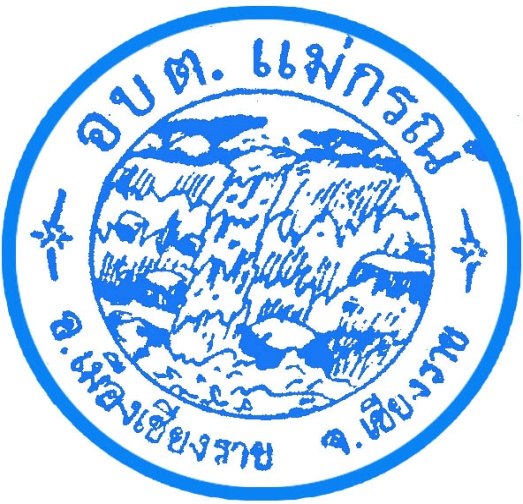 